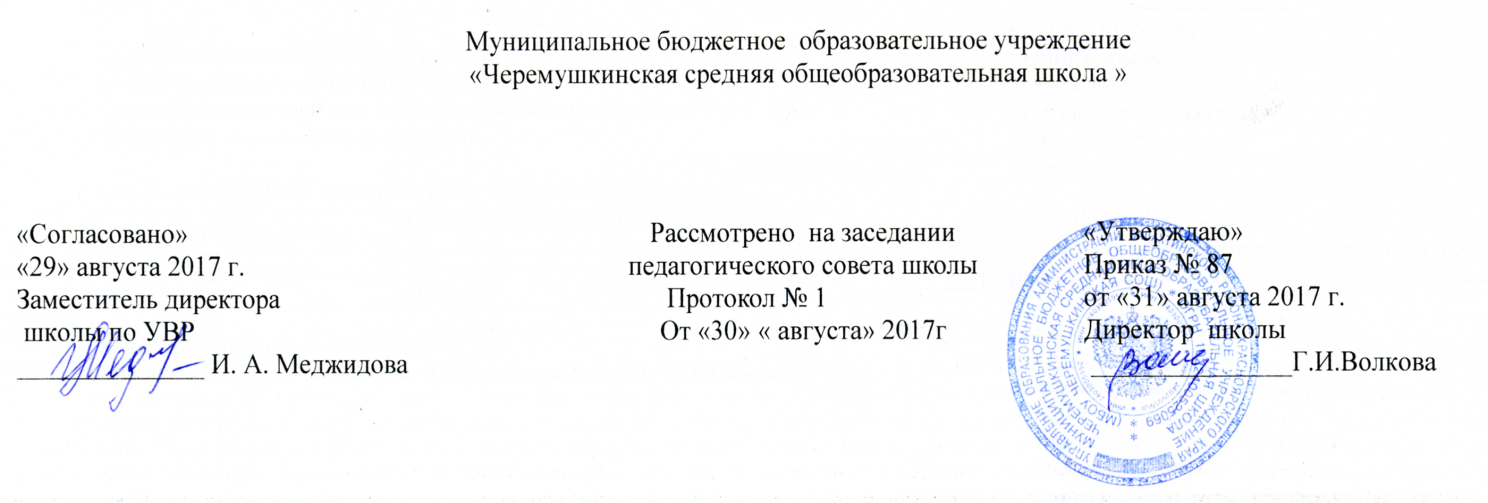 Рабочая программа по русскому языку2 класс                                                       Составила Учитель начальных классов Гурова Татьяна Георгиевна2017гПланируемые результаты освоения учебного предметаРабочая программа по предмету «Русский язык» для 2 класса  МБОУ Алексеево- Лозовская СОШ составлена на основе Федерального стандарта нового поколения   начального общего образования по русскому языку, Примерной программы начального общего образования по русскому языку для образовательных учреждений и программы общеобразовательных учреждений «Русский язык. 1-4 классы» (авторы В.Г. Горецкий, В.П. Канакина;В.М. Бойкина, М.Н. Дементьев Н.А. Стефаненко учебно-методический комплект «Школа России»). Программа обеспечивает достижение выпускниками начальной школы определенных личностных, метапредметных и предметных результатов.Личностные результаты1. Формирование чувства гордости за свою Родину, российский народ и историю России; осознание своей этнической и национальной принадлежности, формирование ценностей многонационального российского общества; становление гуманистических и демократических ценностных ориентаций.2. Формирование целостного, социально ориентированного взгляда на мир в его органичном единстве и разнообразии природы, народов, культур и религий.3. Формирование уважительного отношения к иному мнению, истории и культуре других народов.4. Овладение начальными навыками адаптации в динамично изменяющемся и развивающемся мире.5. Принятие и освоение социальной роли обучающегося, развитие мотивов учебной деятельности и формирование личностного смысла учения.6. Развитие самостоятельности и личной ответственности за свои поступки, в том числе в информационной деятельности, на основе представлений о нравственных нормах, социальной справедливости и свободе.7. Формирование эстетических потребностей, ценностей и чувств.8. Развитие этических чувств, доброжелательности и эмоционально-нравственной отзывчивости, понимания и сопереживания чувствам других людей.9. Развитие навыков сотрудничества со взрослыми и сверстниками в различных социальных ситуациях, умения не создавать конфликтов и находить выходы из спорных ситуаций.10. Формирование установки на безопасный, здоровый образ жизни, мотивации к творческому труду, к работе на результат, бережному отношению к материальным и духовным ценностям.Метапредметные результаты1. Овладение способностью принимать и сохранять цели и задачи учебной деятельности, поиска средств её осуществления.2. Формирование умения планировать, контролировать и оценивать учебные действия в соответствии с поставленной задачей и условиями её реализации, определять наиболее эффективные способы достижения результата.3. Использование знаково-символических средств представления информации.4. Активное использование речевых средств и средств для решения коммуникативных и познавательных задач.5. Использование различных способов поиска (в справочных источниках), сбора, обработки, анализа, организации, передачи и интерпретации информации.6. Овладение навыками смыслового чтения текстов различных стилей и жанров в соответствии с целями и задачами: осознанно строить речевое высказывание в соответствии с задачами коммуникации и составлять тексты в устной и письменной формах.7. Овладение логическими действиями сравнения, анализа, синтеза, обобщения, классификации по родовидовым признакам, установления аналогий и причинно-следственных связей, построения рассуждений, отнесения к известным понятиям.8. Готовность слушать собеседника и вести диалог, признавать возможность существования различных точек зрения и права каждого иметь свою, излагать своё мнение и аргументировать свою точку зрения и оценки событий.9. Определение общей цели и путей её достижения; умение договариваться о распределении функций и ролей в совместной деятельности; осуществлять взаимный контроль в совместной деятельности, адекватно оценивать собственное поведение и поведение окружающих.10. Готовность конструктивно разрешать конфликты посредством учёта интересов сторон и сотрудничества.11. Овладение начальными сведениями о сущности и особенностях объектов, процессов и явлений действительности в соответствии с содержанием учебного предмета «Русский язык».12. Овладение базовыми предметными и межпредметными понятиями, отражающими существенные связи и отношения между объектами и процессами.13. Умение работать в материальной и информационной среде начального общего образования (в том числе с учебными моделями) в соответствии с содержанием учебного предмета «Русский язык».Предметные результаты1. Формирование первоначальных представлений о единстве и многообразии языкового и культурного пространства России, о языке как основе национального самосознания.2. Понимание обучающимися того, что язык представляет собой явление национальной культуры и основное средство человеческого общения; осознание значения русского языка как государственного языка Российской Федерации, языка межнационального общения.3. Сформированность позитивного отношения к правильной устной и письменной речи как показателям общей культуры и гражданской позиции человека.4. Овладение первоначальными представлениями о нормах русского языка (орфоэпических, лексических, грамматических, орфографических, пунктуационных) и правилах речевого этикета. 5. Формирование умения ориентироваться в целях, задачах, средствах и условиях общения, выбирать адекватные языковые средства для успешного решения коммуникативных задач при составлении несложных монологических высказываний и письменных текстов.6. Осознание безошибочного письма как одного из проявлений собственного уровня культуры, применение орфографических правил и правил постановки знаков препинания при записи собственных и предложенных текстов. Владение умением проверять написанное.7. Овладение учебными действиями с языковыми единицами и формирование умения использовать знания для решения познавательных, практических и коммуникативных задач.8. Освоение первоначальных научных представлений о системе и структуре русского языка: фонетике и графике, лексике, словообразовании (морфемике), морфологии и синтаксисе; об основных единицах языка, их признаках и особенностях употребления в речи;9. Формирование умений опознавать и анализировать основные единицы языка, грамматические категории языка, употреблять языковые единицы адекватно ситуации речевого общения.СОДЕРЖАНИЕ УЧЕБНОГО ПРЕДМЕТАСистематический курс русского языка представлен в программе следующими содержательными линиями:• система языка (основы лингвистических знаний): лексика, фонетика и орфоэпия, графика, состав слова (морфемика), грамматика (морфология и синтаксис); • орфография и пунктуация; • развитие речи. Наша речь(4ч)Знакомство с учебником. Какая бывает речь? Чем отличается диалог от монолога? Чем отличается диалог от монолога? Текст (5ч)Что такое текст? Что такое тема и главная мысль? Что такое тема и главная мысль? Части текста. Диктант. Работа над ошибкамиПредложение (12ч)Что такое предложение? Что такое предложение? Как из слов составить предложение? Контрольное списывание. Что такое главные члены предложения? Что такое главные члены предложения? Что такое второстепенные члены предложения? Подлежащее и сказуемое-главные члены предложения. Подлежащее и сказуемое-главные члены предложения. Что такое распространенные предложения? Развитие речи. Обобщающее сочинение по картине. Анализ сочинения. Контрольный диктант. Работа над ошибкамиСлова, слова, слова… (22ч)Что такое лексическое значение слова? Что такое однозначные и многозначные слова? Что такое однозначные и многозначные слова? Что такое прямое и переносное значение многозначных слов? Что такое синонимы? Что такое синонимы? Что такое антонимы? Что такое антонимы? Контрольный диктант. Работа над ошибками. Что такое родственные слова? Что такое родственные слова? Что такое корень слова? Что такое однокоренные слова? Что такое корень слова? Что такое однокоренные слова? Как определить ударный слог? Как определить ударный слог? Как переносить слова с одной стороны на другую? Как переносить слова с одной стороны на другую? Обучающее сочинение по серии картинок. Проверочная работа. Контрольный диктант. Работа над ошибкамиЗвуки и буквы (34ч)Как мы используем алфавит? Какие слова пишутся с заглавной буквы? Какие слова пишутся с заглавной буквы? Контрольный диктант. Работа над ошибками. Правописание слов с безударным гласным звуком в корне. Правописание слов с безударным гласным звуком в корне. Правописание слов с непроверяемыми безударными гласными звуками в корне. Развитие речи. Обучающее сочинение. Диктант. Работа над ошибками. Согласный звук [Й] и буква Й. Слова с удвоенными согласными. Твердые и мягкие согласные звуки и буквы для их обозначения. Правописание мягкого знака в конце и середине слова перед другими согласными. Правописание мягкого знака в конце и середине слова перед другими согласными. Контрольный диктант. Работа над ошибками. Проверочная работа. Наши проекты. Пишем письмо.Правописание  буквосочетаний с шипящими звуками (29ч)Буквосочетания ЧК, ЧН, ЧТ, ЩН, НЧ. Развитие речи. Обучающее изложение. Повторение темы «Твердые и мягкие согласные». Контрольный диктант. Работа над ошибками. Наши проекты. Рифма. Буквосочетания ЖИ-ШИ, ЧА-ЩА, ЧУ-ЩУ. Проверка парных согласных в корне слова. Распознавание проверяемых и проверочных слов. Проверка парных согласных в корне слова. Правописание парных звонких и глухих согласных на конце слова. Правописание парных звонких и глухих согласных на конце слова. Правописание парных звонких и глухих согласных на конце слова. Изложение повествовательного текста по вопросам плана. Проверка знаний. Диктант. Правописание слов с разделительным мягким знаком.  Правописание слов с разделительным мягким знаком. Правописание слов с разделительным мягким знаком. Контрольное списывание. Обучающее сочинение «Зимние забавы». Проверка знаний.Части речи (47ч)Что такое части речи? Что такое имя существительное? Одушевленные и неодушевленные имена существительные. Собственные и нарицательные имена существительные. Правописание собственных имен существительных. Заглавная буква в именах, отчествах и фамилиях людей. Заглавная буква в написании  кличек животных. Заглавная буква в географических названиях. Обучающее изложение Обобщение знаний о написании заглавной буквы Диктант. Работа над ошибками. Единственное и множественное число имен существительных. Проверка знаний. Диктант. Работа над ошибками. Что такое глагол? Единственное и множественное число глаголов . Правописание частицы НЕ с глаголом. Обобщение и закрепление знаний по теме «Глагол». Что такое текст-повествование. Проверка знаний. Что такое имя прилагательное? Связь имени прилагательного с именем существительным. Прилагательные близкие и противоположные по значению. Единственное и множественное число прилагательного. Что такое текс-описание. Проверка знаний. Общее понятие о предлоге. Раздельное написание предлогов со словами. Восстановление предложения. Проверка знаний. Контрольный диктант. Работа над ошибками. Что такое местоимение? Что такое текст-рассуждение. Контрольный диктант. Работа над ошибками.Повторение (17ч)Повторение по теме «Предложение». Повторение по теме «Слово и его значение».	 Повторение по теме «Части речи». Повторение по теме «Части речи». Повторение по теме «Правила правописания». Контрольное списывание.КАЛЕНДАРНО – ТЕМАТИЧЕСКОЕ ПЛАНИРОВАНИЕ№ п/пКол-во часовРаздел, тема урока.Дата проведенияДата проведения№ п/пКол-во часовРаздел, тема урока.планфактНАША РЕЧЬ (4)НАША РЕЧЬ (4)НАША РЕЧЬ (4)НАША РЕЧЬ (4)НАША РЕЧЬ (4)1.1 1чЗнакомство с учебником. Какая бывает речь?1.2 1чЧто можно узнать о человеке по его речи?1.3 1чКак отличить диалог от монолога?1.41чПроверка знаний.ТЕКСТ (5 Ч)ТЕКСТ (5 Ч)ТЕКСТ (5 Ч)ТЕКСТ (5 Ч)ТЕКСТ (5 Ч)2.11чЧто такое текст?2.21чЧто такое тема и главная мысль текста?2.31чЧасти текста.2.41чДиктант.2.51чРабота над ошибками.ПРЕДЛОЖЕНИЕ (12 Ч)ПРЕДЛОЖЕНИЕ (12 Ч)ПРЕДЛОЖЕНИЕ (12 Ч)ПРЕДЛОЖЕНИЕ (12 Ч)ПРЕДЛОЖЕНИЕ (12 Ч)3.11чЧто такое предложение?3.21чКак из слов составить предложение?3.31чКонтрольное списывание.3.41чЧто такое главные члены предложения?3.51чЧто такое второстепенные члены предложения?3.61чПодлежащее и сказуемое – главные члены предложения.3.71чЧто такое распространённые и нераспространённые члены предложения?3.81чКак установить связь слов  в предложении?3.91чРазвитие речи. Обучающее сочинение по картине.3.101чАнализ сочинений.3.111чКонтрольный диктант по теме «Предложение».3.121чРабота над ошибками.СЛОВА, СЛОВА, СЛОВА…(22 Ч)СЛОВА, СЛОВА, СЛОВА…(22 Ч)СЛОВА, СЛОВА, СЛОВА…(22 Ч)СЛОВА, СЛОВА, СЛОВА…(22 Ч)СЛОВА, СЛОВА, СЛОВА…(22 Ч)4.1 4.22чЧто такое лексическое значение слова?4.31чЧто такое однозначные и многозначные слова?4.41чЧто такое прямое и переносное значение многозначных слов?4.51чЧто такое синонимы?4.6 4.72чЧто такое антонимы?4.81чКонтрольный диктант по теме « Слово»4.91чРабота над ошибками.4.10 4.112чЧто такое родственные слова?4.12 4.132чЧто такое корень слова? Что такое однокоренные слова?4.141чКакие бывают слоги?4.15 4.162чКак определить ударный слог?4.17 4.182чКак переносить слова с одной строки на другую?4.191чОбучающее сочинение по серии картинок.4.201чПроверочная работа.4.211чКонтрольный диктант4.221чРабота над ошибками.ЗВУКИ И БУКВЫ  (34ч)ЗВУКИ И БУКВЫ  (34ч)ЗВУКИ И БУКВЫ  (34ч)ЗВУКИ И БУКВЫ  (34ч)ЗВУКИ И БУКВЫ  (34ч)5.11чКак различать звуки и буквы?5.2 5.32чКак мы используем алфавит?5.41чКакие слова пишутся с заглавной буквы?5.51чКак определить гласные звуки?5.61чКонтрольный диктант.5.71чРабота над ошибками.5.8 -5.125чПравописание слов с безударным гласным звуком в корне.5.135.153чПравописание слов с непроверяемыми безударными гласными звуками в корне.5.161чРазвитие речи. Обучающее изложение.5.171чДиктант.  Проверочная работа.5.181чРабота над ошибками. Проверочная работа.5.191чКак определить согласные звуки?5.20 5.212чСогласный звук [Й] и буква И краткое5.221чСлова с удвоенными согласными.5.231чРазвитие речи. Обучающее сочинение.5.241чНаши проекты. «И в шутку и в серьёз»5.251чТвёрдые и мягкие согласные звуки и буквы для их обозначения.5.261чПравописание слов с безударным гласным звуком в корне5.271чКак обозначить мягкость согласного звука на письме?5.281чПравописание мягкого знака в конце и середине слова перед другими согласными.5.291чПравописание слов с безударным гласным звуком в корне5.301ч Контрольный диктант.5.311чПроверочная работа.5.321чРабота над ошибками.5.331чНаши проекты. Пишем письмо.5.341чОбобщающий урок.ПРАВОПИСАНИЕ БУКВОСОЧЕТАНИЙ С ШИПЯЩИМИ ЗВУКАМИ (29 Ч)ПРАВОПИСАНИЕ БУКВОСОЧЕТАНИЙ С ШИПЯЩИМИ ЗВУКАМИ (29 Ч)ПРАВОПИСАНИЕ БУКВОСОЧЕТАНИЙ С ШИПЯЩИМИ ЗВУКАМИ (29 Ч)ПРАВОПИСАНИЕ БУКВОСОЧЕТАНИЙ С ШИПЯЩИМИ ЗВУКАМИ (29 Ч)ПРАВОПИСАНИЕ БУКВОСОЧЕТАНИЙ С ШИПЯЩИМИ ЗВУКАМИ (29 Ч)6.11чБуквосочетания ЧК, ЧН, ЧТ, ЩН, НЧ.6.21чРазвитие речи. Обучающее изложение.6.31чПовторение темы « Твёрдые и мягкие согласные»6.41чКонтрольный диктант6.51чЗакрепление знаний. Работа над ошибками.6.61чНаши проекты. Рифма.6.7 6.82чБуквосочетания ЖИ –ШИ, ЧА – ЩА, ЧУ – ЩУ.6.91чБуквосочетания ЖИ –ШИ, ЧА – ЩА, ЧУ – ЩУ. Проверь себя.6.101чКак отличить звонкие согласные от глухих?6.111чПроизношение и написание  парных  звонких и глухих  согласных звуков.Как отличить звонкие согласные от глухих?6.121чПроверка парных согласных в корне слова.6.131чРаспознавание проверяемых и проверочных слов. Проверка парных согласных.6.141чПроверка парных согласных
Изложение повествовательного текста.6.15 6.162чПравописание парных звонких и глухих согласных на конце слова6.171чПравописание парных звонких и глухих согласных на конце слова6.181чИзложение  повествовательного текста по вопросам плана6.191чПроверка знаний.6.201чДиктант.6.211чРабота над ошибками . Обобщение изученного материала.6.22 – 6.243чПравописание слов с разделительным мягким знаком.6.251чРазделительный мягкий знак. Обобщение изученного материала. 6.261чКонтрольное списывание.6.271чОбучающее сочинение «Зимние забавы»6.281чПроверка знаний.6.291чОбобщение изученного материалаЧАСТИ РЕЧИ (47 ч)ЧАСТИ РЕЧИ (47 ч)ЧАСТИ РЕЧИ (47 ч)ЧАСТИ РЕЧИ (47 ч)ЧАСТИ РЕЧИ (47 ч)7.1 7.22чЧто такое части речи?7.31чЧто такое имя существительное?7.41чОдушевлённые и неодушевлённые имена существительные.7.51чСобственные и нарицательные имена существительные. Правописание собственных имён существительных. 7.61чСобственные и нарицательные имена существительные. Заглавная буква  в именах, отчествах и фамилиях людей.7.71чСобственные и нарицательные имена существительные. Заглавная буква  в именах сказочных героев, в названиях книг, журналов и газет.7.81чЗаглавная буква в написаниях кличек животных. Развитие речи.7.91чЗаглавная буква в географических названиях.7.101чРазвитие речи. Обучающее изложение.7.111чОбобщение знаний о написании слов с заглавной буквы.7.121чДиктант7.131чРабота над ошибками.7.14-7.163чЕдинственное и множественное число имён существительных.7.171чОбучающее изложение.7.181чПроверка знаний.7.191чДиктант.7.201чРабота над ошибками.7.21-7.233чЧто такое глагол?7.24 7.252чЕдинственное и множественное число глаголов.7.261чПравописание частицы НЕ с глаголами.7.271чОбобщение и закрепление знаний по теме «Глагол».7.281чЧто такое текст-повествование?7.291чПроверка знаний.7.301чЧто такое имя прилагательное?7.311чСвязь имени прилагательного с именем существительным.7.321чПрилагательные близкие и противоположные по значению.7.331чЕдинственное и множественное число имён прилагательных.7.341чЧто такое текст – описание?7.351чПроверка знаний.7.361чОбщее понятие о предлоге.7.371чРаздельное написание предлогов со словами.7.381чРазвитие речи. Восстановление предложений.7.391чПроверка знаний.7.401чДиктант.7.411чРабота над ошибками.7.421чЧто такое местоимение?7.431чЧто такое местоимение?7.441чЧто такое текст – рассуждение? Развитие речи7.451чПроверка знаний.7.461чКонтрольный диктант.7.471чРабота над ошибками.ПОВТОРЕНИЕ (17 Ч).ПОВТОРЕНИЕ (17 Ч).ПОВТОРЕНИЕ (17 Ч).ПОВТОРЕНИЕ (17 Ч).ПОВТОРЕНИЕ (17 Ч).8.11чПовторение по теме «Текст».8.21чСочинение по картине.8.3 8.42чПовторение по теме «Предложение».8.51чПовторение по теме «Слово и его значение».8.6 8.72чПовторение по теме «Части речи».8.81чПовторение по теме «Звуки и буквы».8.91чПовторение по теме «Правила правописания».8.101чКонтрольное списывание.8.111чРабота над ошибками. Правописание орфограмм в корне слова.8.121чПравописание безударных гласных, непроверяемых ударением.8.131чПравописание звонких и глухих согласных.8.141ч Повторение и закрепление изученного материала. Работа над ошибками.8.151чКомплексная итоговая контрольная работа за 2 класс8.161чПовторение и закрепление изученного материала. Работа над ошибками.8.171чОбобщение знаний по курсу русского языка 2 класс.итого170ч